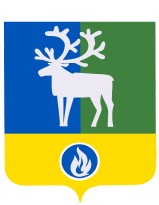 БЕЛОЯРСКИЙ РАЙОНХАНТЫ-МАНСИЙСКИЙ АВТОНОМНЫЙ ОКРУГ – ЮГРАДУМА БЕЛОЯРСКОГО РАЙОНАРЕШЕНИЕот        декабря 2019 года 	№ проектО внесении изменений в отдельные решения Думы Белоярского района Дума Белоярского района решила:1. Внести в приложение «Положение о Благодарственной грамоте главы Белоярского района и почетном звании «Почетный гражданин Белоярского района» (далее - Положение) к решению Думы Белоярского района от 3 марта 2006 года № 14                            «О Благодарственной грамоте главы Белоярского района и почетном звании «Почетный гражданин Белоярского района» следующие изменения:1) в разделе 2 «Благодарственная грамота главы Белоярского района»:а) абзац первый пункта 2.3 дополнить словами:«Документы, предоставленные в электронной форме, подписанные квалифицированной электронной подписью, признается равнозначными документам на бумажном носителе, подписанным собственноручной подписью руководителя (заместителя руководителя, лица, исполняющего обязанности руководителя).»;б) в абзаце втором пункта 2.6 слова «Комитетом по социальной политике администрации Белоярского района» заменить словами «отделом по учету и контролю за расходованием финансовых средств администрации Белоярского района»;2) в разделе 3 «Почетное звание «Почетный гражданин Белоярского района»:а) пункт 3.4 дополнить абзацем вторым следующего содержания:«Документы, предоставленные в электронной форме, подписанные квалифицированной электронной подписью, признается равнозначными документам на бумажном носителе, подписанным собственноручной подписью руководителя.»;б) в абзаце втором пункта 3.8 слова «Комитетом по социальной политике администрации Белоярского района» заменить словами «отделом по учету и контролю за расходованием финансовых средств администрации Белоярского района»;3) в абзаце втором пункта 5.1 раздела 5 «Меры социальной поддержки граждан, имеющих почетное звание «Почетный гражданин Белоярского района» слова «Комитетом по социальной политике администрации Белоярского района» заменить словами «отделом по учету и контролю за расходованием финансовых средств администрации Белоярского района».2. Внести в пункт 1.6 раздела 1 «Общие положения» Положения о знаке                         «За заслуги перед Белоярским районом», утвержденного решением Думы Белоярского района от 17 июня 2008 года № 44 «Об учреждении знака «За заслуги перед Белоярским районом»  изменение, заменив слова «Комитетом по социальной политике администрации Белоярского района» словами «отделом по учету и контролю за расходованием финансовых средств администрации Белоярского района».3. Внести в приложение «Положение о Благодарности главы Белоярского района» к решению Думы Белоярского района от 28 апреля 2009 года № 57 «О Благодарности главы Белоярского района» следующие изменения:1) в разделе 2 «Порядок представления к объявлению Благодарности»:а) в абзаце четвертом пункта 2.3 слова «председателем Комитета по социальной политике администрации Белоярского района» заменить словами «начальником управления по охране труда и социальной политике администрации района»;б) в абзаце пятом пункта 2.3 слова «Комитетом по социальной политике администрации Белоярского района» заменить словами «управлением по охране труда и социальной политике администрации района»;в) в пункте 2.11. слова «Комитетом по социальной политике администрации Белоярского района» заменить словами «отделом по учету и контролю за расходованием финансовых средств администрации Белоярского района».4. Опубликовать настоящее решение в газете «Белоярские вести. Официальный выпуск».5. Настоящее решение вступает в силу после его официального опубликования, но не ранее 1 января 2020 года.Председатель Думы Белоярского района	С.И.БулычевГлава Белоярского района	С.П.Маненков